Lección 6: Comparemos números decimales en la recta numéricaUbiquemos y escribamos números decimales en rectas numéricas.Calentamiento: Observa y pregúntate: Rectas anidadas¿Qué observas? ¿Qué te preguntas?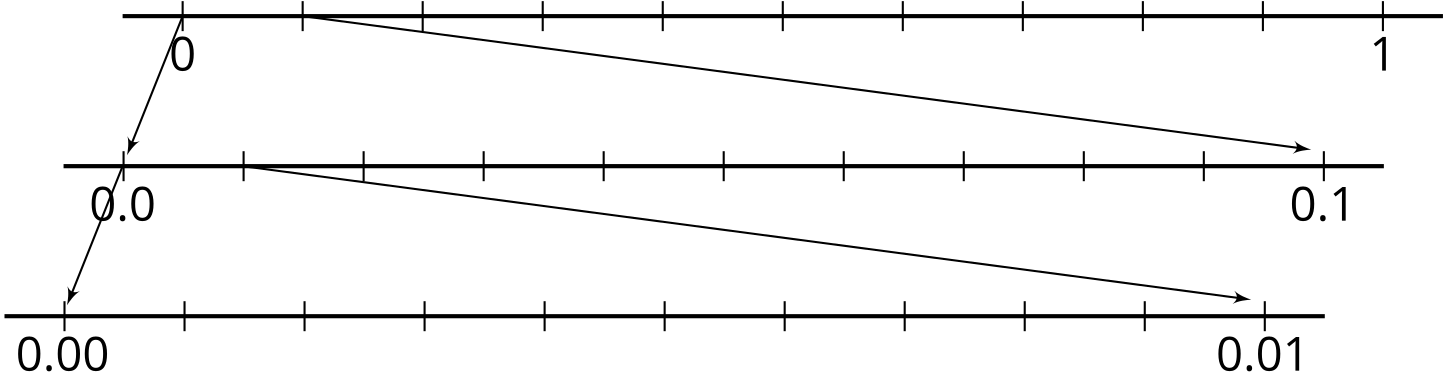 6.1: Ubiquemos 1 milésimaEn cada recta numérica:Escribe el número que corresponde debajo de cada marca.Ubica y marca el número 0.001.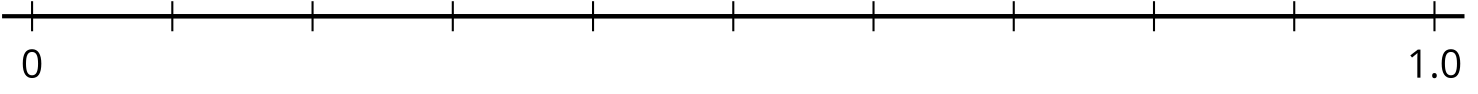 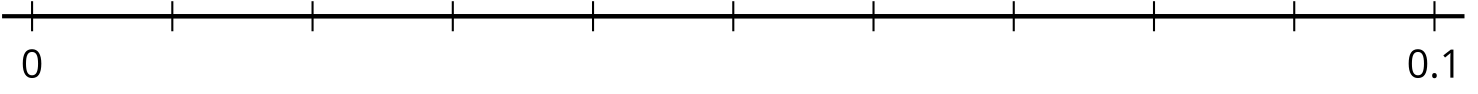 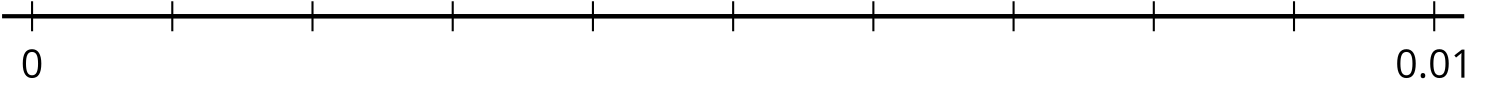 6.2: Marquemos rectas y comparemos decimalesEn cada recta numérica, escribe el número que corresponde debajo de cada marca.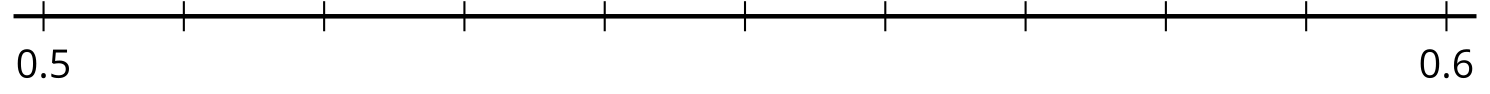 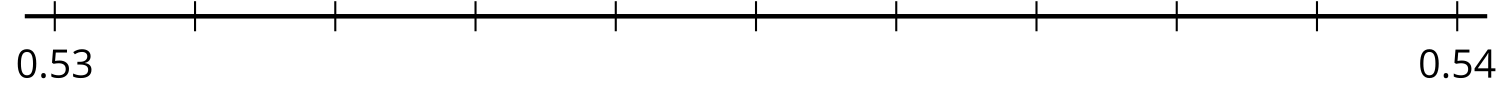 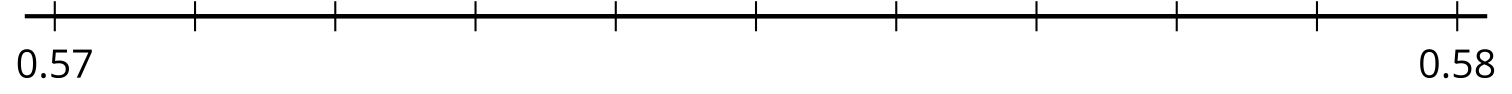 ¿Cuál de las rectas numéricas usarías para comparar 0.534 y 0.537? Explica o muestra tu razonamiento.6.3: Ubiquemos y comparemos usando símbolosUsa el símbolo < o > para comparar los decimales 0.2 y 0.02. Usa la recta numérica para explicar o mostrar cómo pensaste.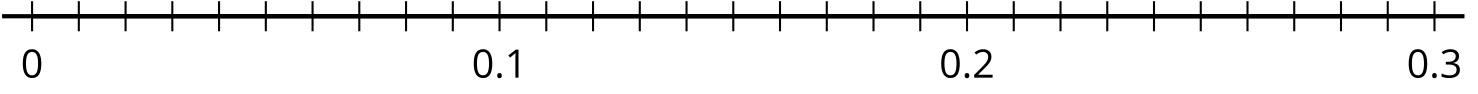 Usa el símbolo < o > para comparar los decimales 0.3 y 0.14. Usa la recta numérica para explicar o mostrar cómo pensaste.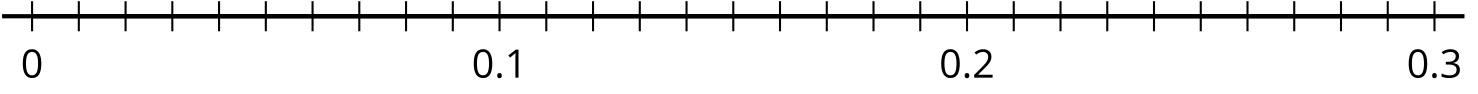 Usa el símbolo < o > para comparar los decimales 0.23 y 0.216. Usa la recta numérica para explicar o mostrar cómo pensaste.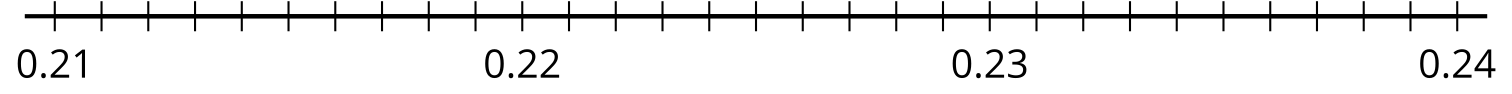 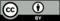 © CC BY 2021 Illustrative Mathematics®